PENGARUH SISTEM INFORMASI MANAJEMEN BERBASIS KOMPUTER TERHADAP KINERJA PEGAWAI DINAS PEMUDA DAN OLAHRAGA PROVINSI  SUMATERA UTARADiajukan Guna Memenuhi PersyaratanMemperoleh Gelar Sarjana Manajemen (S.M)Program Studi ManajemenSKRIPSI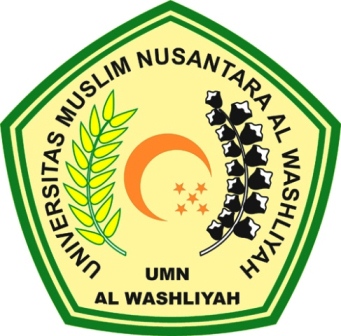 OLEH :SRI INDAH SARINPM. 173114404PROGRAM STUDI MANAJEMENFAKULTAS EKONOMIUNIVERSITAS MUSLIM NUSANTRA AL-WASHLIYAHMEDAN2022